2019SCHOOL BASED ASSESSMENT TASKMARKS: 50WEIGHTED MARK: 10SUGGESTED TIME: 60 Minutes INSTRUCTIONS AND INFORMATIONANNEXURE QUESTION 2.2.2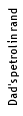 1.This question paper consists of TWO questions. Answer ALL the questions.This question paper consists of TWO questions. Answer ALL the questions.This question paper consists of TWO questions. Answer ALL the questions.2.Use the ANNEXURE to answer QUESTION 2Use the ANNEXURE to answer QUESTION 2Use the ANNEXURE to answer QUESTION 23.Number the answers correctly according to the numbering system used in this question paper.Number the answers correctly according to the numbering system used in this question paper.Number the answers correctly according to the numbering system used in this question paper.4.Start EACH question on a NEW page.Start EACH question on a NEW page.Start EACH question on a NEW page.5.You may use an approved calculator (non-programmable and non-graphical), unless stated otherwise.You may use an approved calculator (non-programmable and non-graphical), unless stated otherwise.You may use an approved calculator (non-programmable and non-graphical), unless stated otherwise.6.Show ALL calculations clearly.Show ALL calculations clearly.Show ALL calculations clearly.7.Round off ALL final answers appropriately according to the context, unless stated otherwise.Round off ALL final answers appropriately according to the context, unless stated otherwise.Round off ALL final answers appropriately according to the context, unless stated otherwise.8.Indicate units of measurement, where applicable.Indicate units of measurement, where applicable.Indicate units of measurement, where applicable.9.Maps and diagrams are NOT necessarily drawn to scale, unless stated otherwise.Maps and diagrams are NOT necessarily drawn to scale, unless stated otherwise.Maps and diagrams are NOT necessarily drawn to scale, unless stated otherwise.10.Write neatly and legibly.Write neatly and legibly.Write neatly and legibly.QUESTION 1QUESTION 11.1Study the lotto information below and answer the questions that follow.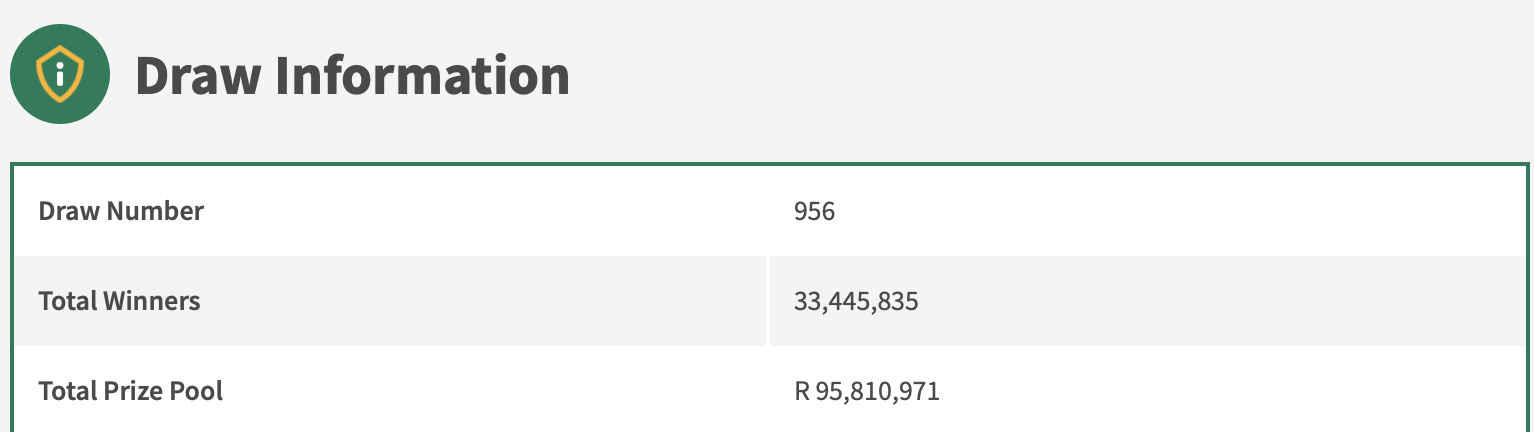 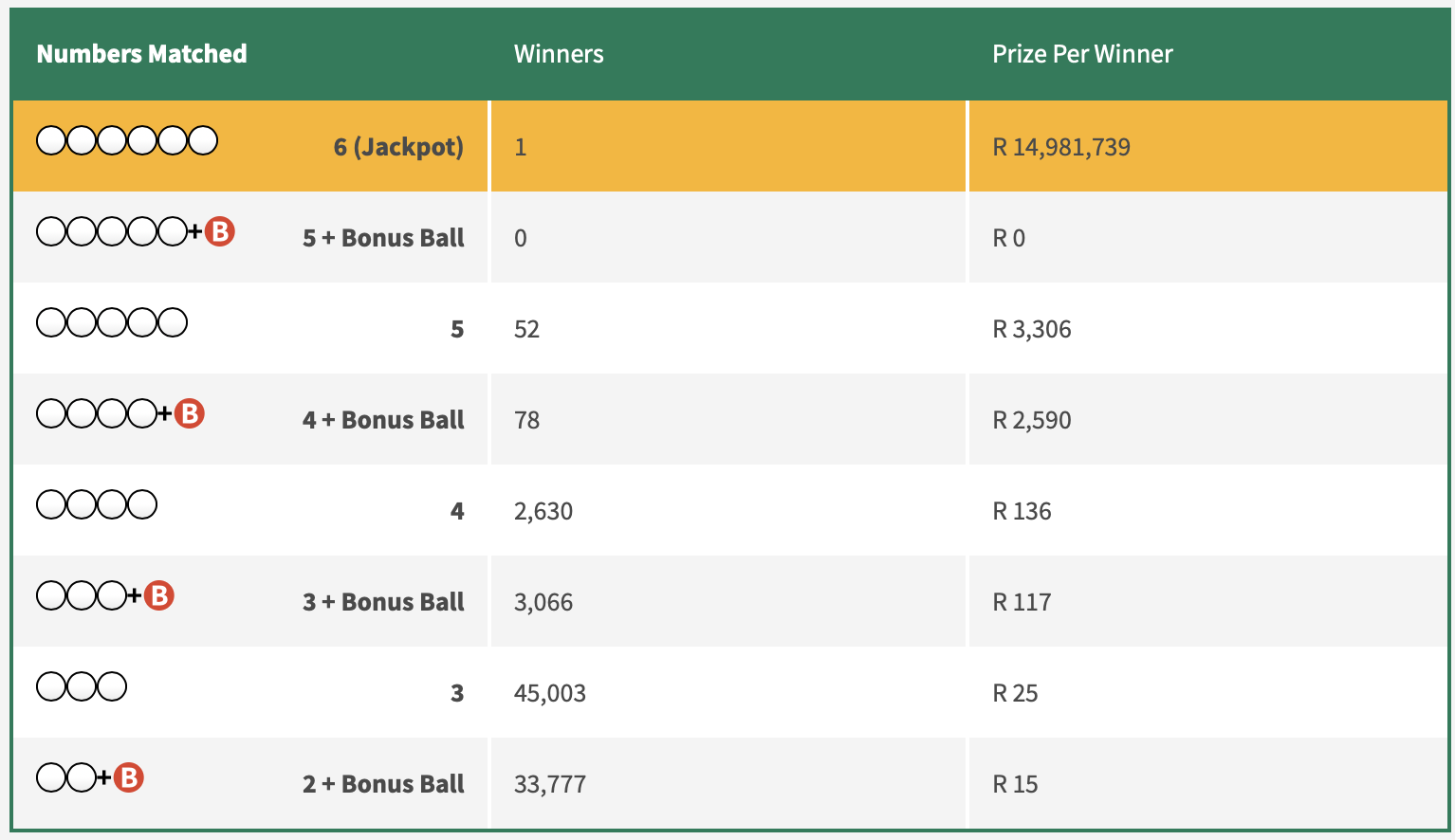 1.1.1Write the total number of winners in the correct South African number format.(2)1.1.2Write the Total Prize Pool’s number in words.(2)1.1.3Round the Draw Number to the nearest 5.(2)1.1.4Round the Total Prize Pool to the nearest 50 000.(2)1.1.5Calculate the total prize money that was paid out by the national Lottery for 4+Bonusball numbers matched.(4)1.1.6Give ONE reason why people play the National Lottery.(2)1.2Look at the receipts, collected by the Marufane family, then answer the questions that follow.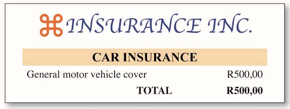 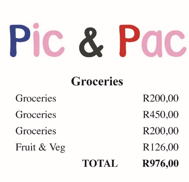 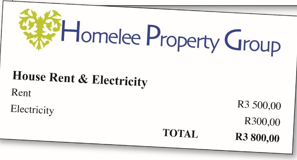 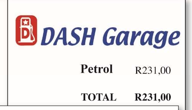 1.2.1Write the total car insurance to the total petrol as a ratio.(2)1.2.2Divide the total amount spend of fruit and veg in the ratio of 2:3.(5)1.2.3The Marufune family’s Rent will increase by 7,5%.  Calculate the new rent amount, after the increase.(3)1.2.4Round ‘Pic & Pac’ total to the nearest R100.(2)1.2.5Decrease the “General motor vehicle cover” with 15%.(3)[29]QUESTION 22.1A petrol tanker arrived at John’s home to refill the storage tank at their farm. A graph depicting how long it takes to empty the petrol tanker is shown: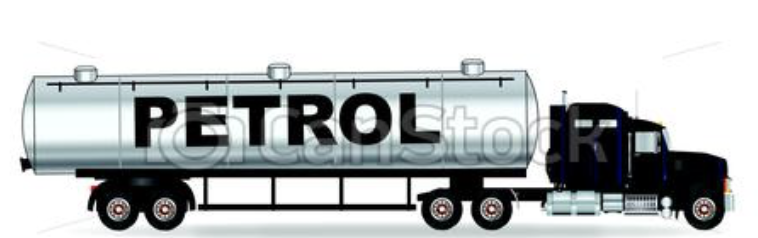 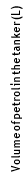 2.1.1Is the above graph an example of direct or indirect proportion?  Give a reason for your answer.(4)2.1.2Determine the maximum volume of petrol in the tanker.(2)2.1.3Determine the volume of the petrol that was left in the tanker after 45 minutes.(2)2.1.4Describe the general trend of this graph.(2)2.2The relationship between John’s Dad’s petrol cost and people in the car when he travels to work in a car is shown below. He spends R50 when he travels alone. His father approached John for advice on saving on travel. John used the following table:2.2.1Describe this relationship in words.(2)2.2.2Draw a graph on a suitable set of axes on the ANNEXURE(5)2.2.3The decision to include a 5th person is not advisable for his dad’s condition.Give TWO reasons for your answer.(4)[21]